ПАМЯТКА населению по соблюдению мер безопасности
во время схода снега и падения сосулек с крыш зданийАдминистрация Устьянского муниципального района предупреждает: в связи с осадками в виде снега, мокрого снега в сочетании с повышением температуры воздуха до положительных отметок существует вероятность возникновения несчастных случаев, обусловленных сходом снежных масс и наледи с крыш зданий, а так же причинения материального ущерба имуществу.Призываем граждан быть особенно внимательными. При движении по улицам держаться подальше от домов с нависающими сосульками и снегом, не парковать вблизи них автотранспорт.***Основные рекомендации и меры предосторожности при угрозе схода снега с крыш зданий:- не приближаться к домам со скатными крышами, с которых возможен сход снега, не позволяйте находиться в таких местах детям;- не оставлять автомобили вблизи сооружений, на карнизах которых образовались сосульки и нависание снега;- при наличии ограждения опасного места не пытаться проходить за ограждение, а обойти опасные места другой дорогой;- не ходить по улице в наушниках, вы не услышите шума падающего снега с крыши.Важно! Если во время движения по тротуару вы услышали наверху подозрительный шум – нельзя останавливаться, поднимать голову и рассматривать, что там случилось. Возможно, это сход снега или ледяной глыбы. Бежать от здания тоже нельзя. Нужно как можно быстрее прижаться к стене, козырёк крыши послужит укрытием.Будьте внимательны! После падения с края крыши снег и лёд могут сходить и с середины крыши, поэтому если на тротуаре видны следы ранее упавшего снега или ледяные холмики от воды, капавшей с сосулек, то это указывает на опасность данного места.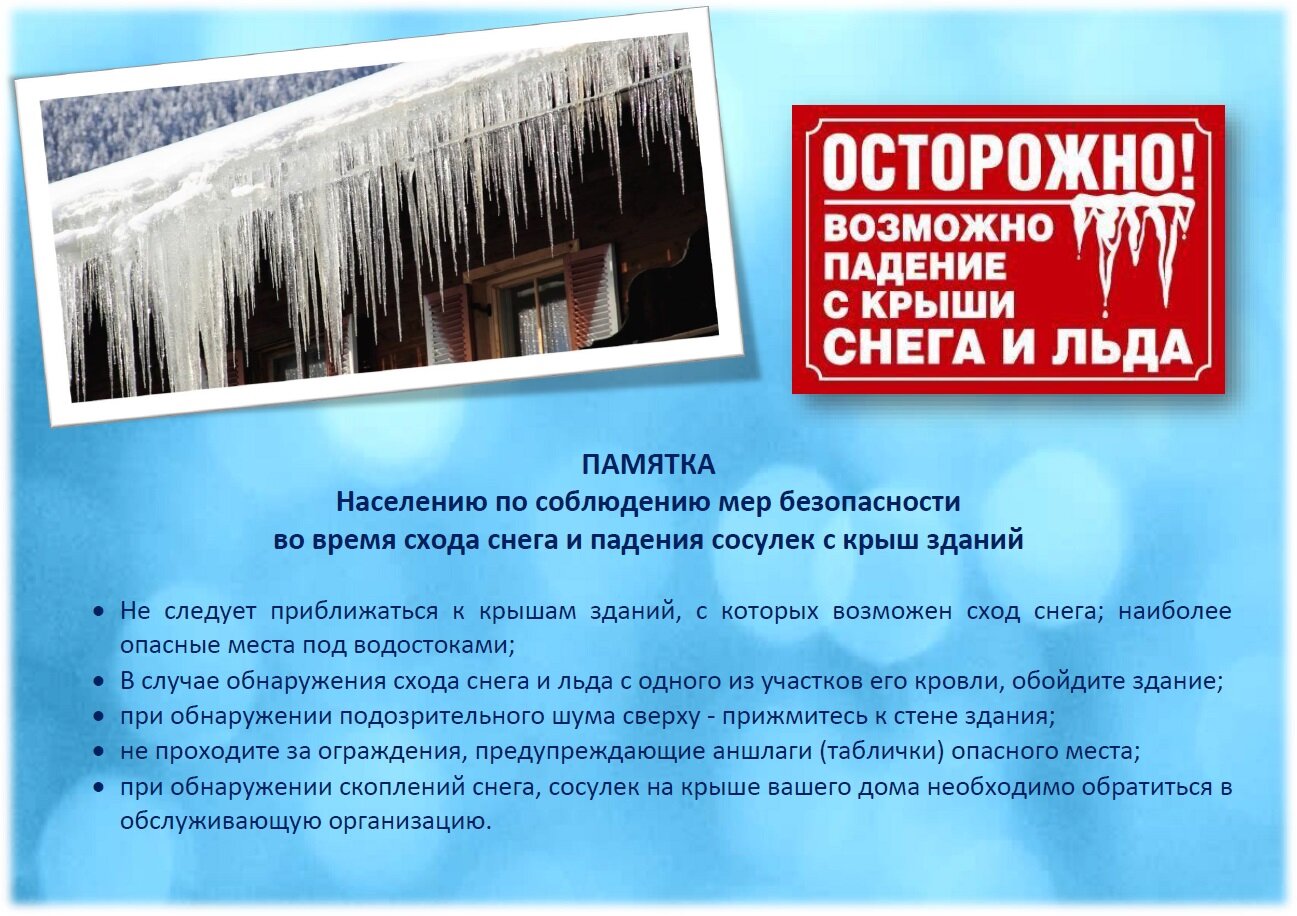 